DANH MỤC THUỐC NHÌN GIỐNG NHAU  (LA)Thuốc viênSTTTên thuốcTên thuốc nhầm lẫnLưu ý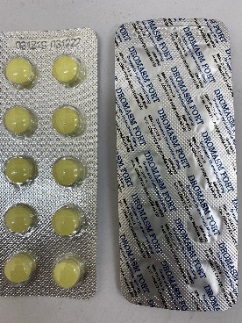 Droman 80mg(Drostaverin)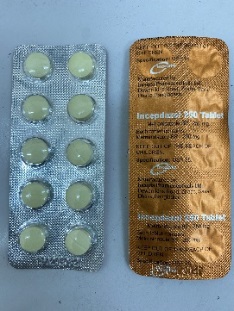 Incepdazol 250mg(Metronidazol)Khác hoạt chất2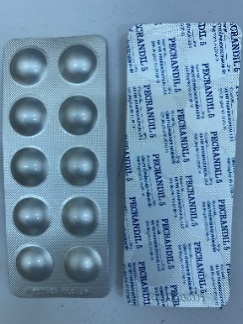 Droman 80mg(Drostaverin)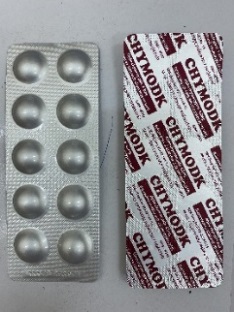 Chymodk 4.2mg(Alpha chymotrypsin)Khác hoạt chất3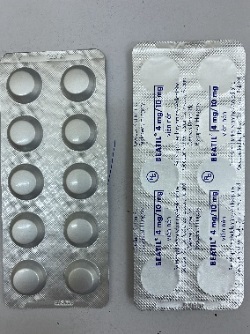 Beatil 4mg/10mg(Perindopril + Amlodipin)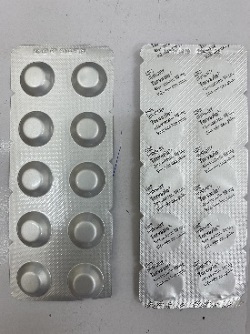 Torvalipin 10mg (Atorvastatin)Khác hoạt chất4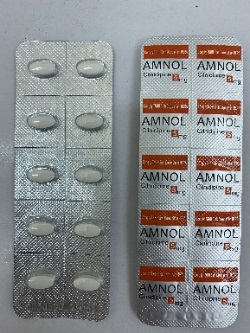 Amnol 5mg(Cilnidipin)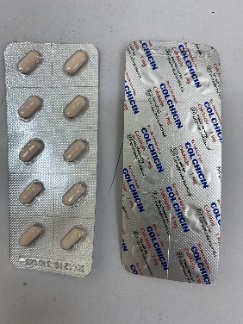 Colchicin 1mg(Colchicin)Khác hoạt chất5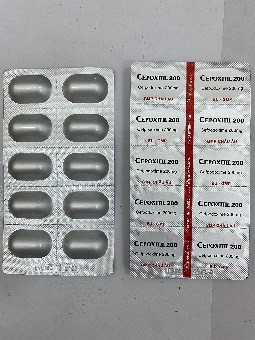 Cepoxitil 200(Cefpodoxim)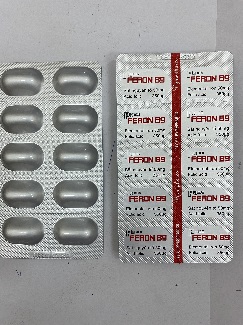 Pymeferon B9(Sắt sulfat + Folic acid)Khác hoạt chất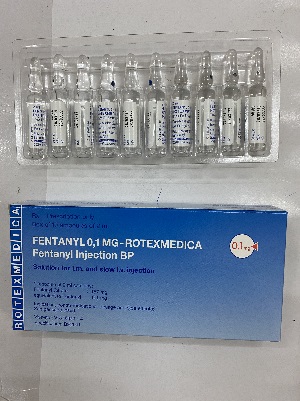 Fentanyl 0,1mg/2ml(Fentanyl)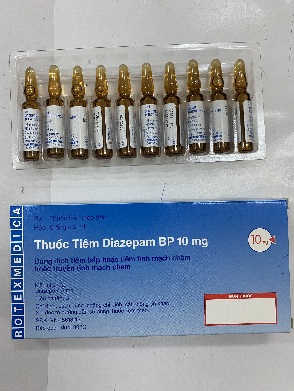 Diazepam 10mg/2ml(Diazepam)Khác hoạt chất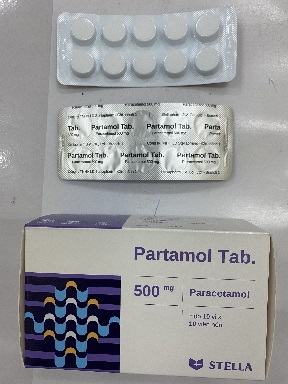 Partamol Tab. 500mg (Paracetamol)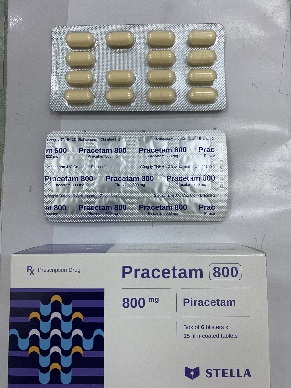 Pracetam 800 (Piracetam)Khác hoạt chất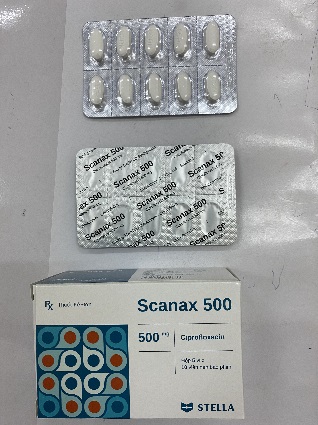 Scanax 500 (Ciprofloxacin)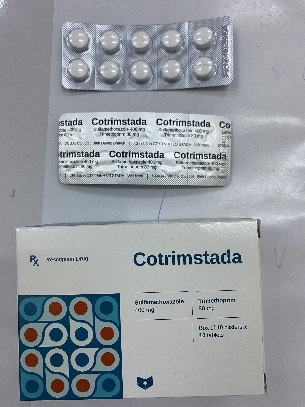 Cotrimstada 480(Sulfamethoxazol + trimethoprim)Khác hoạt chấtNgười lậpNguyễn Diệu MaiBắc Kạn, ngày 09 tháng 9 năm 2020Trưởng khoa DượcPhạm Thị Bích Hằng